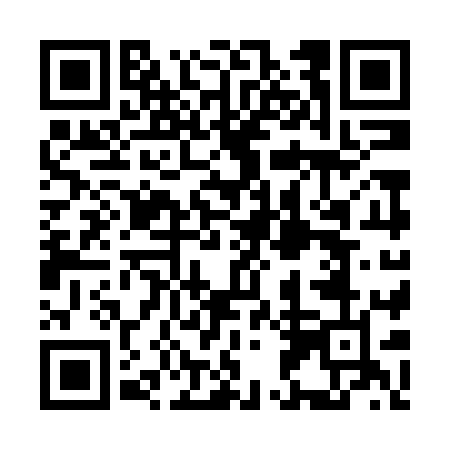 Ramadan times for Catanauan, PhilippinesMon 11 Mar 2024 - Wed 10 Apr 2024High Latitude Method: NonePrayer Calculation Method: Muslim World LeagueAsar Calculation Method: ShafiPrayer times provided by https://www.salahtimes.comDateDayFajrSuhurSunriseDhuhrAsrIftarMaghribIsha11Mon4:504:506:0112:013:216:016:017:0712Tue4:504:506:0012:003:216:016:017:0713Wed4:494:496:0012:003:206:016:017:0714Thu4:484:485:5912:003:206:016:017:0815Fri4:484:485:5812:003:206:016:017:0816Sat4:474:475:5811:593:196:016:017:0817Sun4:464:465:5711:593:196:016:017:0818Mon4:464:465:5611:593:186:016:017:0819Tue4:454:455:5611:583:186:026:027:0820Wed4:444:445:5511:583:176:026:027:0821Thu4:434:435:5411:583:176:026:027:0822Fri4:434:435:5411:583:166:026:027:0823Sat4:424:425:5311:573:166:026:027:0924Sun4:414:415:5211:573:156:026:027:0925Mon4:414:415:5111:573:156:026:027:0926Tue4:404:405:5111:563:146:026:027:0927Wed4:394:395:5011:563:146:026:027:0928Thu4:384:385:4911:563:136:026:027:0929Fri4:384:385:4911:553:136:026:027:0930Sat4:374:375:4811:553:126:026:027:0931Sun4:364:365:4711:553:116:036:037:101Mon4:364:365:4711:553:116:036:037:102Tue4:354:355:4611:543:106:036:037:103Wed4:344:345:4511:543:096:036:037:104Thu4:334:335:4511:543:096:036:037:105Fri4:334:335:4411:533:086:036:037:106Sat4:324:325:4311:533:086:036:037:107Sun4:314:315:4311:533:076:036:037:118Mon4:304:305:4211:533:066:036:037:119Tue4:304:305:4111:523:066:036:037:1110Wed4:294:295:4111:523:056:036:037:11